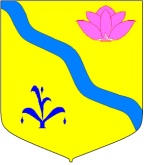                                                                 ДУМАКИРОВСКОГО МУНИЦИПАЛЬНОГО РАЙОНАПРИМОРСКОГО КРАЯРЕШЕНИЕ26.08.2021г.                                    пгт. Кировский			№ 42- НПАО принятии решения Думы «О внесении изменений в решение Думы Кировского муниципального района от 27.09.2012 №47-НПА «Об утверждении Реестра   должностей муниципальной  службы  Кировского  муниципального района»Принято Думой Кировского                                                                                                                               муниципального районаот 26.08.2021 г. №130 1. Внести в Приложение №1 к решению Думы Кировского муниципального района  от 27.09.2012 №47-НПА «Об утверждении Реестра   должностей муниципальной службы  Кировского  муниципального района» следующие изменения:2. Настоящее решение вступает в силу с 30 сентября 2021 года   и подлежит официальному опубликованию.Глава Кировского муниципального района                                    И.И. Вотяков                                                                 ДУМАКИРОВСКОГО МУНИЦИПАЛЬНОГО РАЙОНАПРИМОРСКОГО КРАЯРЕШЕНИЕ26.08.2021г.                                    пгт. Кировский				 № 130 «О внесении изменений в решение Думы Кировского муниципального района от 27.09.2012 №47-НПА «Об утверждении Реестра   должностей муниципальной  службы Кировского  муниципального района»На основании статьи 17 Устава Кировского муниципального района, принятого решением Думы Кировского муниципального района от 08.07.2005 года № 126, Дума Кировского муниципального районаР Е Ш И Л А:1. Принять решение «О внесении изменений в решение Думы Кировского муниципального района  от  27.09.2012   №47-НПА «Об утверждении Реестра   должностей муниципальной  службы  Кировского  муниципального района».2.Направить принятое решение главе Кировского муниципального района - главе администрации Кировского муниципального района для подписания и обнародования.3.Контроль за исполнением настоящего решения возложить на постоянную комиссию по законности, регламенту и депутатской этике Думы Кировского муниципального района (Зонова).4. Настоящее решение вступает в силу со дня его принятия. Председатель Думы 						             М.Ю. Хуторной1.3. Перечень должностей муниципальной службы Контрольно-счетной комиссии Кировского муниципального районаГлавная группа должностейГлавный инспектор